Year 9 Heat Comprehension Quiz		Name: ______________________Draw an arrow to show how heat travels between the heat source and the objects. State what the method of heat transfer is. (6 points)What form does radiation travel in? _____________________________ (2 points)Connect the word on the left to the correct term on the right which describes how radiation interacts with different objects and surfaces. (3 points)Which method of Heat Transport can technically conduct heat as well but is very inefficient. _______________________ (2 point)Draw a picture showing how a convection current (sea breeze) occurs between the land and the sea. Label the arrows and objects appropriately. (6 points)(4+2+2+3 = 11 points)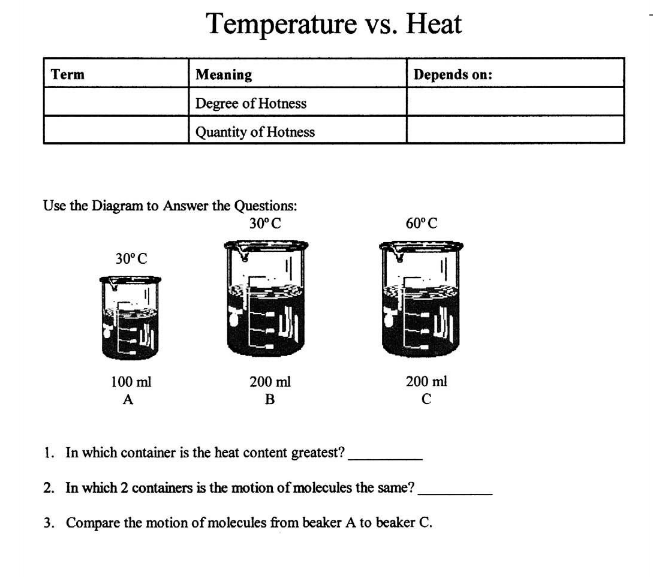 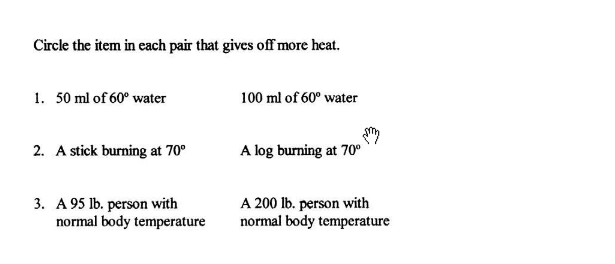 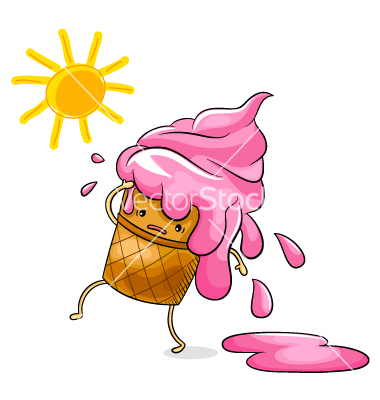 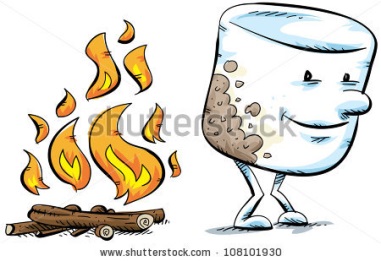 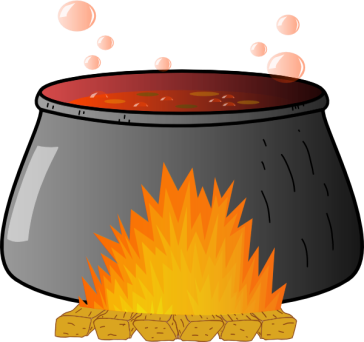 DarkReflectedLightAbsorbedClearTransmitted